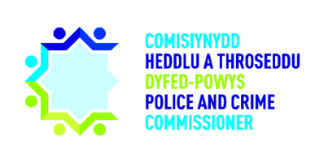 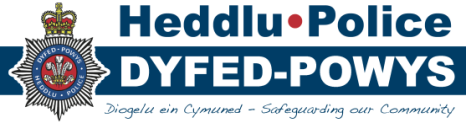 2. Cofnodion Cyfarfodydd BlaenorolCytunwyd fod cofnodion y cyfarfod diwethaf yn adlewyrchiad gwir a chywir o’r drafodaeth. Agorodd y CHTh y cyfarfod drwy ddiolch i’r Heddlu am ei ymateb i’r argyfwng Coronafeirws. Nodwyd fod gwaith partner yn mynd rhagddo gyda sefydliadau allweddol mewn paratoad ar gyfer llif o achosion newydd o’r feirws ar draws y pedair sir. Mewn perthynas â cham gweithredu PB 2451, holodd CHTh pa un ai a ddylai cynrychiolydd o SCHTh fod yn bresennol yng nghyfarfod Grŵp Cydlynu Strategol Dyfed-Powys mewn ymateb i’r argyfwng Coronafeirws. Dywedodd y PGC fod y cyfarfod yn ymwneud â gweithgarwch gorfodi yn bennaf ac yn cynnwys 9 cyfranogwr sy’n cwrdd am awr deirgwaith yr wythnos. Cytunwyd y byddai’r PS yn mynd i gyfarfod er mwyn pennu pa un ai a oedd presenoldeb yn y dyfodol yn briodol. Cam Gweithredu: Y PS i fod yn bresennol yng nghyfarfod Grŵp Cydlynu Strategol Dyfed-Powys drwy Skype ar 7 Ebrill. 3. Diweddariad y Prif Gwnstabl Diweddariadau Gweithredol Dysgodd y Bwrdd fod y PG wedi cynnal cyfarfod gyda MIND Cymru yr wythnos diwethaf er mwyn trafod materion iechyd meddwl posibl ar draws yr ardal heddlu yn ystod y cyfnod cyfyngiadau symud. Mynegodd y PG bryderon mewn perthynas â phortread y cyfryngau o wasanaethau heddlu o ran gorfodi mesurau cyfyngiadau symud, gan ddweud bod HDP wedi cyhoeddi 40 hysbysiad hyd yn hyn. Nodwyd fod y cyhoedd wedi ymateb yn gadarnhaol i weithgarwch HDP. Dywedodd y PG fod lefelau trosedd yn is ar hyn o bryd o gymharu â’r un cyfnod y llynedd, fodd bynnag, roedd nifer o fyrgleriaethau wedi’u hadrodd ar draws yr ardal heddlu. Nodwyd fod HDP wedi lansio Ymgyrch Panda mewn ymateb i droseddau difrifol a throseddu trefnedig a llinellau cyffuriau yn dilyn gweithgarwch sy’n ymwneud â chyffuriau yn Llanelli. Mynegodd y CHTh bryderon ynghylch digwyddiadau domestig lle mae’n bosibl nad yw unigolion yn medru cael mynediad at wasanaethau cymorth yn ystod y cyfyngiadau symud. Hefyd, mynegodd bryderon ynghylch unigolion sy’n dibynnu ar wasanaethau cymorth cyffuriau. Yn dilyn cyfarfodydd dros y ffôn gyda Chyngor Cenedlaethol Prif Swyddogion yr Heddlu, dywedodd y PG fod pryder cyffredinol bod galwadau cam-drin domestig wedi lleihau’n genedlaethol yn ystod y cyfyngiadau symud. Dywedodd y PG y byddai cyfarfod yn cael ei drefnu er mwyn cefnogi ymateb heddluoedd i ddioddefwyr cam-drin domestig a allai fod yn cael eu gorfodi yn awr i hunan-ynysu gyda’u camdrinwyr yn ystod y cyfnod hwn. Diweddariadau Sefydliadol Nodwyd y byddai 1 Cwnstabl Gwirfoddol yn dychwelyd i’w swydd cyn hir, tra bod 1 SCCH ac 1 cwnstabl dal wedi’u hatal o’r gwaith. Nodwyd hefyd y byddai’r broses gyfweld ar gyfer swydd PGC HDP yn digwydd ar 15 Ebrill 2020, fel y trefnwyd. 4. Diweddariad CHThLleolRhoddodd y CHTh ddiweddariad ar weithgarwch ei swyddfa o ran cefnogi adrannau’r Heddlu. Dywedodd fod rhai aelodau staff yn cefnogi gwaith gyda’r adran Rhyddid Gwybodaeth, a mynegodd bryder ynglŷn â’r achosion sy’n cronni yno. Roedd nifer ohonynt yn mynd yn ôl i ganol 2019. Dywedodd y DBG ei bod hi’n ymwybodol o’r sefyllfa a bod mesurau wedi’u rhoi mewn grym ar gyfer mynd i’r afael â’r sefyllfa. Dywedodd y DBG y byddai’n ceisio diweddariad mewn perthynas â’r sefyllfa ac y byddai’n rhoi adborth yn unol â hynny yn y cyfarfod nesaf. CenedlaetholRhoddodd y CHTh drosolwg o’i ymgysylltiad cenedlaethol â heddluoedd eraill, gweinidogion Llywodraeth Cymru a gweinidogion Llywodraeth San Steffan yn ystod y cyfnod hwn. Roedd hyn yn cynnwys lobïo mewn perthynas â phrofi swyddogion heddlu a staff rheng flaen ar gyfer COVID-19. Nodwyd fod gohebiaeth ar y cyd wedi’i hanfon at ASau ac ACau lleol er mwyn rhoi diweddariad iddynt ynglŷn â’r sefyllfa bresennol a thynnu eu sylw at faterion o bryder. Cytunwyd y byddai ymgysylltiad pellach gydag ASau ac ACau yn fuddiol.   5.  Eitemau SefydlogRhagolwg AriannolDywedodd y CA fod yr heddlu wedi bod ar y trywydd iawn i gyrraedd y targed ar gyfer tanwario ar gyfer y flwyddyn ariannol ym mis Chwefror 2020. Nodwyd fod yr Heddlu’n aros i’r Sefydliad Siartredig Cyllid Cyhoeddus a Chyfrifyddiaeth (CIPFA) gyhoeddi canllawiau ar y cod adrodd ar gyfer 2020/21 a fyddai’n symleiddio trefniadau cyfrifyddu ac yn ei wneud yn haws i fodloni terfynau amser yn ystod yr argyfwng Coronafeirws.  Nodwyd fod y PSA a’r CA wedi cwrdd â Swyddfa Archwilio Cymru er mwyn trafod yr amserlenni ariannol yn ystod y cyfnod cyfyngiadau symud, ac y byddai CA De Cymru’n ymgysylltu â Swyddfa Archwilio Cymru mewn perthynas â’r mater ar ran bob heddlu yng Nghymru. Nodwyd fod y PSA wedi bod yn gweithio gyda’r tîm ystadau gyda chymorth adran gyfrifon HDP er mwyn creu cynllun gweithredu ar gyfer cyllid y tîm ystadau ar gyfer y misoedd nesaf. 6. Materion i’w TrafodCydweithioTrafododd y Bwrdd adroddiad Casgliadau Gwerth am Arian Swyddfa Archwilio Cymru ar Gydweithio rhwng Heddluoedd yng Nghymru. Dywedodd y DBG y dylai’r ddogfen fod wedi’i thrafod ym Mwrdd Cydweithio Cymru fis Mawrth, fodd bynnag, ni ddigwyddodd hyn oherwydd digwyddiadau diweddar. Cynigiodd y DBG ddwyn y ddogfen i sylw ei chymheiriaid yn ystod ei chyfarfod ffôn wythnosol gyda Dirprwy Gwnstabliaid Heddlu er mwyn symud trafodaethau ymlaen ar strwythurau lywodraethu ac adrodd a chynhyrchu set o dargedau cyflawnadwy sy’n deillio o’r cyfarfod briffio.   Dywedodd y CHTh ei fod yn poeni am gyfathrebu rhwng y Bwrdd Cydweithio a Chomisiynwyr Heddlu a Throseddu, gyda’r PSA yn dweud bod angen gwella adroddiad y Tîm Cydweithio ar y prif bwyntiau a’i ddiweddariad ar gyfer Grŵp Plismona Cymru Gyfan. Awgrymodd y DBG y dylai SCHTh nodi sut beth fyddai arfer da o ran cydweithio ac y byddai’n bwydo hyn yn ôl wrth Ddirprwy Brif Gwnstabliaid eraill Cymru. Cafwyd trafodaeth ynghylch sesiynau craffu ar gyfer Grŵp Plismona Cymru Gyfan. Cytunwyd fod angen i’r sesiynau fod yn fwy eglur, gyda’r CHTh yn awgrymu y dylai Cerith Thomas, y PS a’r PSA gydweithio ar y mater.Cam Gweithredu: SCHTh a Cerith Thomas i ddarparu canllawiau ar adroddiadau sydd eu hangen ar gydweithio ar gyfer Grŵp Plismona Cymru Gyfan.  Cam Gweithredu: Y PSA i ofyn am i agweddau ariannol cydweithio gael eu cyflwyno i Grŵp Plismona Cymru Gyfan. Gofynion Rhanbarthol a Gofynion yr Heddlu o ran Cyfarpar Diogelu Personol Nodwyd fod HDP mewn sefyllfa dda o ran Cyfarpar Diogelu Personol gan fod yr Heddlu wedi prynu llawer o fasgiau a menyg er mwyn ymateb i nifer yn Sir Gaerfyrddin ym mis Ionawr 2020. Mae HDP wedi rhoi cyflenwad bach o fasgiau i Heddlu De Cymru, a chyn hir, byddant yn rhoi rhai i Heddlu Gwent hefyd. Nodwyd fod HDP yn arwain ar gais rhanbarthol ar gyfer cyfarpar diogelu personol ychwanegol gan Lywodraeth San Steffan. Cynghorodd y PSA ei fod yn bwysig sefydlu prosesau a gwiriadau a balansau priodol cyn caffael cyfarpar diogelu personol ychwanegol. Nodwyd mai HDP yw’r unig Heddlu yng Nghymru a Lloegr sydd wedi llwyddo i roi offer diogelu personol llawn i’w swyddogion. Dywedodd y PG fod trafodaethau’n mynd rhagddynt ar gyfer rhannu rhywfaint o adnoddau cyfarpar diogelu personol gyda chydweithiwr o’r GIG yn ardal Dyfed-Powys. Penderfyniad: Nododd y Bwrdd y penderfyniad a gymerwyd gan Gomisiynydd yr Heddlu a Throseddu i ddefnyddio gweithdrefnau argyfwng eithafol o dan 32(2)(c) Rheoliadau Contractau Cyhoeddus 2015 yn ffurfiol i gymeradwyo caffael £37,000 o gyfarpar diogelu personol ar gyfer sicrhau diogelwch staff a swyddogion rheng flaen sy’n ymdrin â’r argyfwng presennol.   Oedolyn Priodol Cymeradwyodd y Bwrdd y cynnig yn argymell gwobrwyo’r cytundeb Oedolyn Priodol i Hafal am gyfnod o 3 blynedd, gydag opsiwn i’w estyn am 12 mis arall, yn dilyn y broses dendro. Penderfyniad: Mewn cytundeb â’r PG, penderfynodd CHTh roi’r cytundeb Oedolyn Priodol i Hafal am gyfnod o 3 blynedd, gyda’r dewis i’w estyn 12 mis arall.ch) Gwobr Tendr Sengl ar gyfer comisiynu gwasanaethau ar gyfer dioddefwyr cam-drin domestig Derbyniodd y Bwrdd gynnig yn argymell y dylid estyn y cytundeb presennol gyda Llwybrau Newydd am £136,570 heb gynnwys TAW tan 31 Mawrth 2022, gan gynnwys cynnydd o £31,558 y flwyddyn er mwyn adlewyrchu’r dyfarniad diweddar gan y Weinyddiaeth Gyfiawnder ar gyfer cymorth Ymgynghorwyr Trais Rhywiol Annibynnol ychwanegol, gan ddwyn y cyfanswm i £168,128 y flwyddyn.Penderfyniad: Mewn cytundeb â’r PG, penderfynodd CHTh estyn y cytundeb gyda Llwybrau Newydd ar gyfer y cyfnod 1 Ebrill 2020 tan 31 Mawrth 2022.Diweddariad Canolfan Gyfathrebu’r Heddlu ynghylch Covid-19 Canmolodd y PG ymateb ei swyddogion a’i staff i’r argyfwng Coronafeirws. Amlinellodd JC y nodau ac amcanion strategol ar gyfer Canolfan Gyfathrebu’r Heddlu dros yr ychydig wythnosau nesaf, gan ddweud bod HDP yn edrych i fod yn gyson â’r Strategaeth Genedlaethol Rheoli Cyswllt a grëwyd gan Gyngor Cenedlaethol Prif Swyddogion yr Heddlu. Roedd Canolfan Gyfathrebu’r Heddlu’n adolygu cynlluniau ar gyfer rheoli galw’n briodol dros yr ychydig wythnosau nesaf mewn ymateb i’r heriau a gyflwynir gan y feirws yn lledaenu. Nodwyd fod cynllun mewn grym er mwyn i Ganolfan Gyfathrebu’r Heddlu reoli’r galw ar staff. Rhoddodd GS enghraifft i’r CHTh o’r ffordd y byddai Canolfan Gyfathrebu’r Heddlu’n rheoli galw a’r mesurau sy’n cael eu rhoi ar waith er mwyn lleddfu’r pwysau ar bob triniwr galwadau. Nodwyd mai ceisiadau i siarad â swyddogion mewn dalfeydd ar draws yr ardal heddlu yw 5% o’r galwadau, a bod 21% o alwadau’n rhai mewnol, gyda thrinwyr galwadau 101 yn cael eu defnyddio fel switsfwrdd. Dysgodd y Bwrdd fod cynlluniau ar waith ar gyfer ailgyfeirio galwadau o’r fath. Cam Gweithredu: Y Prif Arolygydd Dyfed Bolton i roi copi o gynllun 27 pwynt yr Heddlu ar gyfer lleihau’r galw ar Ganolfan Gyfathrebu’r Heddlu i’r CHTh. Nodwyd fod Canolfan Gyfathrebu’r Heddlu hefyd yn adolygu ei ddefnydd o ddatblygiadau TG a thechnoleg er mwyn rheoli’r galw ar drinwyr galwadau. Trafododd y Bwrdd weithredu Desg Ddigidol yng Nghanolfan Gyfathrebu’r Heddlu, manteision posibl y Cartref Ar-lein Unigol ac ymgysylltiad parhaus â’r cyhoedd drwy gyfryngau cymdeithasol. Nodwyd y dylai system deleffoni Canolfan Gyfathrebu’r Heddlu fod wedi cael ei diweddaru ym mis Ebrill, a fyddai wedi rhoi system recordio i’r Heddlu er mwyn rhoi dewis o adrannau i’r cyhoedd gysylltu â nhw heb fod angen i drinwyr galwadau fod yn rhan o’r alwad. Fodd bynnag, roedd yr argyfwng Coronafeirws wedi effeithio ar yr amserlenni ar gyfer gweithredu’r system newydd, ac roedd yr amgylchiadau presennol yn ei wneud yn anodd proffwydo’n gywir pryd y gellid bwrw ymlaen â’r cynlluniau. Dywedodd y CHTh y dylai’r system Cartref Ar-lein Unigol – platfform digidol cenedlaethol ar gyfer holl heddluoedd Cymru a Lloegr - fod wedi mynd yn fyw ym mis Ebrill hefyd, ond ei fod wedi cael gwybod y byddai oedi o ran cyflwyno’r system hon nawr hefyd. Mynegodd y CHTh rwystredigaeth fod cyflwyno’r Cartref Ar-lein Unigol, a allai fod wedi cynorthwyo â datblygiad busnes dros yr ychydig fisoedd nesaf, wedi’i ohirio er bod yr argyfwng Coronafeirws wedi cynyddu dealltwriaeth a defnydd o dechnoleg gwybodaeth mewn sawl maes busnes. Dywedwyd wrth y CHTh y byddai lansio’r prosiect wedi golygu llawer o ryngweithio cymdeithasol rhwng heddluoedd, yn ogystal â chyfarfodydd wyneb yn wyneb, sydd wedi’u gohirio oherwydd mesurau ymbellhau cymdeithasol. Dywedodd y PG ei fod wedi cymryd rhan mewn cyfarfod ffôn gyda Chyngor Cenedlaethol Prif Swyddogion yr Heddlu’r bore hwnnw. Daethpwyd i’r casgliad fod pob heddlu yng Nghymru a Lloegr yn yr un sefyllfa o ran y Cartref Ar-lein Unigol, fodd bynnag, roedd gwaith yn mynd rhagddo yn adrannau TG pob heddlu a fyddai’n caniatáu i’r prosiect gael ei lansio. Dywedodd y PG hefyd fod grŵp wedi’i sefydlu yn HDP er mwyn dysgu’r gwersi o gwmpas arbedion effeithlonrwydd mewn ymateb i’r argyfwng Coronafeirws. Cam Gweithredu: Y PS i ymgysylltu â’r Uwch-arolygydd Ieuan Matthews mewn perthynas â chynrychiolaeth SCHTh ar Gell Adfer a Dysgu Sefydliadol HDP a fydd yn canolbwyntio ar wersi a ddysgwyd yn ystod Covid-19.Symudodd y drafodaeth ymlaen at waith ar y cyd rhwng HDP, Gwasanaeth Ambiwlans Cymru a’r Gwasanaeth Tân ac Achub. Cydnabu fod cytundeb mewn grym rhwng y tri gwasanaeth er mwyn galluogi’r Gwasanaeth Ambiwlans a'r Gwasanaeth Tân i gymryd y galw i ffwrdd wrth HDP mewn perthynas â gwiriadau lles. Mae system adborth cymheiriaid hefyd wedi’i gweithredu yng Nghanolfan Gyfathrebu’r Heddlu er mwyn adnabod arfer da. Nodwyd fod yr ymgyrch ymgysylltu ‘Galw’n Gywir’ wedi’i lansio er mwyn annog y cyhoedd i gyfeirio galwadau i’r gwasanaeth cywir, a thrwy hynny, lleihau’r galw. Cydnabu’r Bwrdd fod Canolfan Gyfathrebu’r Heddlu’n le heriol i weithio ac mai HDP oedd yr Heddlu cyntaf yng Nghymru i gyflwyno Ystafell Adfer ar gyfer staff. Holodd y CHTh pa un ai a ellir dysgu gwersi mewn perthynas â hyfforddi aelodau staff eraill yn HDP i gefnogi Canolfan Gyfathrebu’r Heddlu yn ystod yr argyfwng Coronafeirws. Dywedwyd wrth y CHTh fod staff Canolfan Gyfathrebu’r Heddlu’n aml-fedrus, gyda nifer yn dewis datblygu o fewn yr Heddlu i ddod yn SCCH ac yn gwnstabliaid heddlu. Nodwyd yr unigolion hynny gyda golwg ar eu galw yn ôl i Ganolfan Gyfathrebu’r Heddlu am gyfnod byr dros yr wythnosau nesaf. Cydnabu fod nifer o heriau wedi’u cyflwyno mewn perthynas â’r cynllun hwn, sy’n cael eu trin. Holodd y CHTh am ddatblygiad Canolfan Gyfathrebu’r Heddlu yn y dyfodol. Dywedwyd wrtho fod cyfarfod rheoli cyswllt Cymru gyfan wedi’i sefydlu ar gyfer sefydliadau sector cyhoeddus a phreifat ar gyfer sganio gorwel a rhannu dysgu. Hysbyswyd y Bwrdd am waith ar gyfer pellhau staff Canolfan Gyfathrebu’r Heddlu yn y sefydliad, a gychwynnodd rai wythnosau yn ôl mewn ymateb i Covid-19. Rhoddwyd blaenoriaeth i barhad busnes, ac roedd staff Canolfan Gyfathrebu’r Heddlu wedi’u dadleoli i sawl maes ar draw HDP gyda chymorth ardderchog gan y timoedd TG ac Ystadau. Rhoddwyd nifer o ddelweddau i’r Bwrdd yn dangos y canolfannau dros dro newydd ar gyfer staff Canolfan Gyfathrebu’r Heddlu. Nodwyd fod unplygrwydd y canolfannau newydd yn cael ei gynnal drwy arwyddion a mynediad cyfyngedig i staff nad ydynt yn rhan o Ganolfan Alwadau’r Heddlu.  Hysbyswyd y Bwrdd fod lefelau trosedd ym mis Mawrth 2020 yn is na’r rhai yn 2019, ond roedd lefel y galwadau 999 ac 101 yr un fath gan fod y cyhoedd yn gwneud galwadau sy’n gysylltiedig â Covid-19. Nodwyd y byddai nifer o aelodau staff SCHTh yn cefnogi Canolfan Alwadau’r Heddlu cyn hir gyda gohebiaeth e-bost sy’n ymwneud â  Covid-19.Symudodd y drafodaeth ymlaen at Ymgyrch Talla, sy’n cynnwys ymateb yr heddlu i Covid-19. Nodwyd fod cyfarfodydd dyddiol yn cael eu cynnal, yn ogystal â chyfarfodydd gyda chynrychiolwyr o’r llywodraeth a phartneriaid. Roedd strwythur llywodraethu wedi’i sefydlu mewn ymateb i’r argyfwng, gan gynnwys Grŵp Aur, Grŵp Arian, a nifer o gelloedd llai er mwyn mynd i’r afael â phob agwedd o ymateb yr Heddlu, gan gynnwys cell Lles Staff a chell Gwirfoddolwyr. Dywedodd y DBG ei bod hi mewn cysylltiad rheolaidd ag Arolygiaeth Heddluoedd a Gwasanaethau Tân ac Achub Ei Mawrhydi (AHGTAEM) ynglŷn â gweithgarwch yr Heddlu. Awgrymodd y CHTh y dylid cipio data yn ystod y cyfnod hwn am filltiredd a defnydd cyfathrebu digidol i’w gyflwyno i AHGTAEM yn dilyn yr argyfwng Coronafeirws. Cafwyd trafodaeth mewn perthynas â Chanllawiau Cyngor Cenedlaethol Prif Swyddogion yr Heddlu o ran caniatáu rhai aelodau staff i ddychwelyd i’r gwaith. Nodwyd fod Canllawiau Cyngor Cenedlaethol Prif Swyddogion yr Heddlu’n dweud y dylai unigolion sy’n medru gweithio o adref wneud hynny, yn unol ag argymhellion y Llywodraeth, fodd bynnag, dylai unigolion sy’n methu gweithio o adref fod yn y gweithle cyhyd ag y bod mesurau ymbellhau cymdeithasol mewn grym. Roedd Grŵp Aur Talla HDP wrthi’n ystyried pa unigolion fyddai’n medru dychwelyd i’r gwaith, gan gynnal canllawiau ymbellhau cymdeithasol. Byddai Tîm Gweithredol SCHTh hefyd yn ystyried hyn.  7. Unrhyw Fusnes ArallCyfradd Pensiwn Cyflogwyr ar gyfer y Cynllun Pensiwn Llywodraeth Leol  Dywedodd y CA fod cyfraddau llog ar fuddsoddiadau wedi lleihau o dan yr amgylchiadau presennol. Dywedodd y PSA y bydd Datganiad Rheoli’r Trysorlys yn caniatáu ar gyfer rhywfaint o fenthyca a bod HDP yn gweithio gyda chynghorau lleol er mwyn cytuno ar ddyddiadau. Cytunwyd ar hyn mewn egwyddor, ond roedd angen gwaith pellach er mwyn deall y manylion a fyddai’n cael eu datblygu gan y PSA a’r CA. Cam Gweithredu: Y PSA a’r CC i ystyried manylion Cyfradd Pensiwn Cyflogwyr ar gyfer y Cynllun Pensiwn Llywodraeth Leol. Archwiliad Mewnol – Trefniadau Cytundebol TIAA Cafwyd trafodaeth mewn perthynas â chynlluniau a threfniadau Archwilio Mewnol. Nodwyd fod TIAA wedi rhoi dau draean o’i staff i mewn i ffyrlo yn yr amgylchiadau presennol ac yn ceisio cymorth gan y llywodraeth. Cytunwyd fod angen trafodaethau pellach rhwng yr Heddlu, SCHTh a TIAA er mwyn archwilio i’r dewisiadau mewn perthynas â darpariaeth Archwilio Mewnol yn ystod y cyfnod hwn a threfniadau talu. Cam Gweithredu: Symud trafodaethau ymlaen mewn perthynas â threfniadau Archwilio Mewnol yn ystod y cyfnod presennol BlueLight Commercial –Diweddariad ynghylch Erthyglau Cymdeithasiad a Chais i’w Llofnodi Cafwyd trafodaeth mewn perthynas â Chymdeithas Comisiynwyr yr Heddlu a Throseddu’n sefydlu Bluelight Commercial a’r Erthyglau Cymdeithasiad cysylltiedig a fyddai wedi’u diwygio yn dilyn cyngor cyfreithiol gan Brif Weithredwyr Cymdeithas Awdurdodau'r Heddlu. Holodd y PSA sut oedd y gwaith hwn yn unioni â Chwmni TGCh yr Heddlu. Awgrymodd gadw llygad ar ddatblygiad BlueLight Commercial, gan ddweud y byddai’n cael ei ariannu gan y llywodraeth am dair blynedd, fodd bynnag, roedd angen i HDP ystyried o ble y daw’r costau wedi hynny.  Penderfyniad: Dyfed-Powys i ddod yn aelod o BlueLight Commercial a’r CHTh i lofnodi’r Erthyglau Cymdeithasiad cysylltiedig.ch) Cais am gyllid ar gyfer y Llinell Gymorth Caethwasiaeth Modern Dywedodd y CHTh fod HDP a phob heddlu arall yng Nghymru a Lloegr wedi derbyn cais ar gyfer £10,000 er mwyn creu llinell gymorth Caethwasiaeth Modern, Dywedodd y PG ei fod eisiau trafod y cais gyda’i gymheiriaid yng nghyfarfod ffôn y Prif Swyddogion y prynhawn hwnnw. Cam Gweithredu: Y Prif Gwnstabl i drafod ariannu llinell gymorth Caethwasiaeth Modern gyda phrif swyddogion eraill yng Nghymru. Diogelu Plant AHEM Cafwyd trafodaeth mewn perthynas â llythyr diweddar a anfonwyd gan y CHTh at Syr Tom Windsor yn gofyn am gael llacio’r amserlenni statudol ar gyfer ymateb i archwiliadau AHGTAEM yn ystod y cyfnod hwn er mwyn lleihau’r pwysau ar heddluoedd. Fodd bynnag, nid yw wedi derbyn ymateb, ac o’r herwydd, nid oedd dewis gan y CHTh ond gofyn i’r PG am ymateb ffurfiol mewn perthynas ag archwiliad Diogelu Plant cenedlaethol diweddar AHGTAEM.  Cam Gweithredu: Y PG i gyflwyno ymateb ffurfiol i’r CHTh mewn ymateb i archwiliad Diogelu Plant Cenedlaethol diweddar AHGTAEM. Aelodau:Dafydd Llywelyn, Comisiynydd yr Heddlu a Throseddu (CHTh)Y Prif Gwnstabl Mark Collins (PG)DBG Claire Parmenter, HDP (DBG)PGC/DD Peter Roderick, HDP (PGC)Carys Morgans, Pennaeth Staff, SCHTh (PS)Beverley Peatling, Prif Swyddog Ariannol, SCHTh (PSA)CA Edwin Harries, HDP (CA)Hefyd yn Bresennol:Yr Uwch-arolygydd Jon Cummins, HDP (JC)Y Prif Arolygydd Dyfed Bolton, HDP (DB)Gareth Scanlon, HDP (GS)Y Rhingyll Dros Dro Tanya Grey, Swyddog Staff, HDP (TG)Ymddiheuriadau:Mair Harries, Swyddog Cymorth Gweithredol, SCHTh (MH)CRYNODEB O’R CAMAU GWEITHREDU O GYFARFOD 09/03/2020CRYNODEB O’R CAMAU GWEITHREDU O GYFARFOD 09/03/2020CRYNODEB O’R CAMAU GWEITHREDU O GYFARFOD 09/03/2020CRYNODEB O’R CAMAU GWEITHREDU O GYFARFOD 09/03/2020Rhif y Cam GweithreduCrynodeb o’r Cam GweithreduCrynodeb o’r Cam GweithreduI’w symud ymlaen ganPB 2451PB 2451Anfon gwahoddiad at Dîm Ystadau SCHTh ar gyfer cynrychiolaeth ar y Grŵp Aur Covid-19.CwblhawydPB 2452PB 2452Y Bwrdd i adolygu’r newidiadau a wnaed i’r Datganiad Llywodraethu Blynyddol cyn cyfarfod y Cyd-bwyllgor Archwilio wythnos nesaf.CwblhawydPB 2453PB 2453Y PG i roi llythyr ffurfiol i’r CHTh mewn perthynas â’i ymateb i’r Adroddiad Cydweithio.CwblhawydPB 2454PB 2454Yr Heddlu i adolygu llythyr y PG Foulkes mewn perthynas â’r Rhwydwaith Ymchwilio i Wrthdrawiadau Fforensig.CwblhawydPB 2455PB 2455Ceisio Dogfen Cartref Ar-lein Unigol tîm cyfreithiol HDP a’i rhannu ymysg aelodau Bwrdd.  CwblhawydCRYNODEB O’R PENDERFYNIADAU O GYFARFOD 02/04/2020CRYNODEB O’R PENDERFYNIADAU O GYFARFOD 02/04/2020CRYNODEB O’R PENDERFYNIADAU O GYFARFOD 02/04/2020CRYNODEB O’R PENDERFYNIADAU O GYFARFOD 02/04/2020Rhif y PenderfyniadCrynodeb o’r PenderfyniadCrynodeb o’r PenderfyniadI’w symud ymlaen ganNododd y Bwrdd y penderfyniad a gymerwyd gan Gomisiynydd yr Heddlu a Throseddu i ddefnyddio gweithdrefnau argyfwng eithafol o dan 32(2)(c) Rheoliadau Contractau Cyhoeddus 2015 yn ffurfiol i gymeradwyo caffael £37,000 o gyfarpar diogelu personol ar gyfer sicrhau diogelwch staff a swyddogion rheng flaen sy’n ymdrin â’r argyfwng presennol.   CAMewn cytundeb â’r PG, penderfynodd CHTh roi’r cytundeb Oedolyn Priodol i Hafal am gyfnod o 3 blynedd, gyda’r dewis i’w estyn 12 mis arall. CAMewn cytundeb â’r PG, penderfynodd CHTh estyn y cytundeb gyda Llwybrau Newydd ar gyfer y cyfnod 1 Ebrill 2020 tan 31 Mawrth 2022. CC Alison PerryDyfed-Powys i ddod yn aelod o BlueLight Commercial a’r CHTh i lofnodi’r Erthyglau Cymdeithasiad cysylltiedig. CHThCRYNODEB O’R CAMAU GWEITHREDU O GYFARFOD 02/04/2020CRYNODEB O’R CAMAU GWEITHREDU O GYFARFOD 02/04/2020CRYNODEB O’R CAMAU GWEITHREDU O GYFARFOD 02/04/2020Rhif y Cam GweithreduCrynodeb o’r Cam GweithreduI’w symud ymlaen ganPB 2456Y PS i fod yn bresennol yng nghyfarfod Grŵp Cydlynu Strategol Dyfed-Powys drwy Skype ar 7 Ebrill.PSPB 2457SCHTh a Cerith Thomas i ddarparu canllawiau ar adroddiadau sydd eu hangen ar gydweithio ar gyfer Grŵp Plismona Cymru Gyfan.  PS/PSA/ Cerith ThomasPB 2458Y PSA i ofyn am i agweddau ariannol cydweithio gael eu cyflwyno i Grŵp Plismona Cymru Gyfan.PSAPB 2459Y Prif Arolygydd Dyfed Bolton i roi copi o gynllun 27 pwynt yr Heddlu ar gyfer lleihau’r galw ar Ganolfan Gyfathrebu’r Heddlu i’r CHTh. Y Prif Arolygydd Dyfed BoltonPB 2460Y PS i ymgysylltu â’r Uwch-arolygydd Ieuan Matthews mewn perthynas â chynrychiolaeth SCHTh ar Gell Adfer a Dysgu Sefydliadol HDP a fydd yn canolbwyntio ar wersi a ddysgwyd yn ystod Covid-19.PSPB 2461Y PSA a’r CC i ystyried manylion Cyfradd Pensiwn Cyflogwyr ar gyfer y Cynllun Pensiwn Llywodraeth Leol.PSA/CAPB 2462Symud trafodaethau ymlaen mewn perthynas â threfniadau Archwilio Mewnol yn ystod y cyfnod presennolPS/PSA/CAPB 2463Y Prif Gwnstabl i drafod ariannu llinell gymorth Caethwasiaeth Modern gyda phrif swyddogion eraill yng Nghymru.PGPB 2464Y PG i gyflwyno ymateb ffurfiol i’r CHTh mewn ymateb i archwiliad Diogelu Plant Cenedlaethol diweddar AHGTAEM.PG